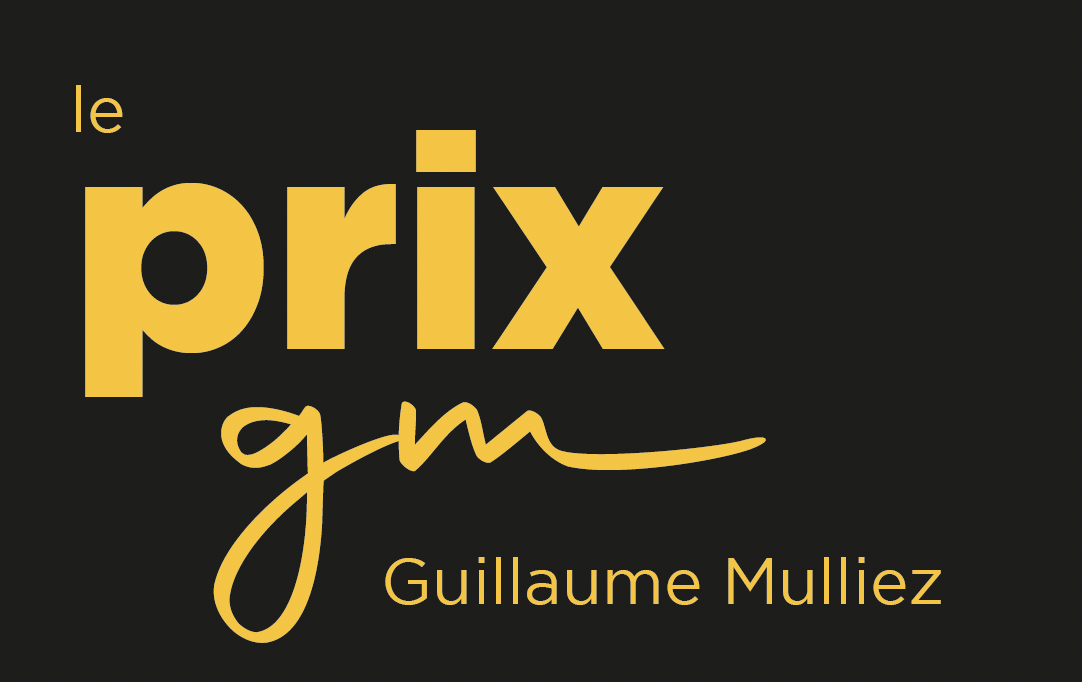 PRIX GUILLAUME MULLIEZDOSSIER DE CANDIDATURE — à envoyer avant le 01/03/24 à 12H (heure de Paris)sur l’adresse prixgm@60000rebonds.com(Un accusé de réception vous sera systématiquement adressé).JOINDRE OBLIGATOIREMENT UNE PHOTO DU CANDIDAT AU DOSSIER DE CANDIDATURE.PRIX CHOISI(S)Deux choix possibles (maximum). Prix du rebond entrepreneurial Prix du rebond salarialPrix du rebond insoliteETAT-CIVIL Nom : Prénom : Date de naissance :Ville de naissance :Ville de résidence :Situation familiale :Nombre d’enfant(s) :SOCIETE PRÉCÉDENTE Raison sociale :Date de création :Secteur d’activité :Description de l’activité en quelques lignes :Chiffre d’affaires maximum atteint :Nombre de salarié(s) :Date de cessation d’activité : Raisons principales de la liquidation : PARCOURS 60 000 REBONDS Comment avez-vous connu l’association :Date d'entrée : Antenne/Ville : Région :Qu’attendiez-vous de l’association en arrivant :Parrain :Coach : Durant votre accompagnement, avez-vous occupé un job relais (si oui, lequel) :Avez-vous suivi une formation (si oui, laquelle) : Date de fin d’accompagnement :Que vous a apporté l’accompagnement de 60 000 rebonds : VOTRE REBOND (Remplir la ou les catégories concernées)*ENTREPRENEURIAL Comment est née l’idée du projet :Avez-vous participé au parcours ENVOL de l’association :Si oui, quels étaient les membres impliqués dans le projet :Raison sociale/nom de l’activité :Forme juridique (SA, SASU, auto-entreprise, etc.) : Secteur d’activité : Description de l’activité en quelques lignes :Emprunt(s) bancaires :Dernier chiffre d’affaire réalisé (si premier exercice comptable clôturé) ou chiffre d’affaire généré jusque’à maintenant :Avez-vous recruté ou prévoyez-vous de le faire :Quels sont vos perspectives 2024 :Et dans 3 ans :Selon vous, pourquoi le jury devrait vous choisir :Liens utiles (site web, page Linkedin, page Instagram, etc.) : *SALARIAL Avez-vous participé au parcours ÉLAN de l’association :Date de la prise de poste :Nom de la société :Adresse de la société :Effectif de la société :Poste occupé : Type de contrat :Comment avez-vous trouvé ce poste :Pourquoi avoir accepté le poste : Quelles sont vos responsabilités :Managez-vous d’autres personnes :Perspectives d’évolutions :Où vous voyez-vous professionnellement dans 3 ans :Selon vous, pourquoi le jury devrait vous choisir :*INSOLITE Comment est née l’idée du projet :Présentation du projet :Vos principales motivations :Modèle économique du projet :Ce projet fait-il écho à vos convictions personnelles :Perspectives d’évolutions :Où vous voyez-vous professionnellement dans 3 ans :Selon vous, pourquoi le jury devrait vous choisir :À JOINDRE À VOTRE DOSSIER : ÉLÉMENTS UTILES (vidéo de présentation, plaquette, photos, articles de presse, etc.)